______________________________________________________________________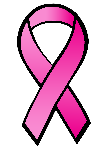 Medizinische Unbedenklichkeitsbescheinigung für die Teilnahme an der Reise Yoga & Segeln für Frauen mit Brustkrebs 18.- 23. August 2024 (Holland – Ijsselmeer). Weitere Details unter www.kundalini-yoga-info.de Hiermit bescheinige ich, dass für (Name, Vorname, Geburtsdatum) (Anschrift) keine grundsätzliche Kontraindikation gegenüber körperlicher Aktivität besteht, ebenso hinsichtlich einer Schiffsreise auf einem größeren Segelboot. Bei Fragen kontaktieren Sie uns gerne – Kontaktdetails siehe unten.Ich befürworte daher ihre aktive Teilnahme an der Reise „Yoga & Segeln für Frauen mit Brustkrebs“ angeboten von Christine Fischer:o Yogao Segeln Die Patientin wurde darüber belehrt, dass sie Veränderungen ihres Gesundheitszustandes der Trainerin mitzuteilen und ggf. den Fortbestand dieser Bescheinigung zu überprüfen hat. 	(Ort, Datum) 	(Unterschrift und Stempel des/ der behandelnden Ärztin/Arztes)  Kontaktdaten des/ der behandelnden Ärztin/ Arztes:Praxis-Anschrift: